12.10.2020  № 1946О формировании фонда капитального ремонта многоквартирных домов города Чебоксары на счете регионального оператора – НО «Республиканский фонд капитального ремонта многоквартирных домов»  В соответствии с требованиями части 7 статьи 170 и части 4 статьи 172 Жилищного кодекса Российской Федерации и на основании письма Государственной жилищной инспекции Чувашии от 01.10.2020 № 5/02-17-7281 администрация города Чебоксары п о с т а н о в л я е т:1. Формировать фонд капитального ремонта многоквартирных домов 
города Чебоксары, включенных в Республиканскую программу капитального ремонта общего имущества в многоквартирных домах, расположенных на территории Чувашской Республики, на 2014-2043 годы, на счете регионального оператора – некоммерческой организации «Республиканский фонд капитального ремонта многоквартирных домов» согласно приложению к настоящему постановлению. 2. Управлению информации, общественных связей и молодежной политики администрации города Чебоксары опубликовать настоящее постановление в средствах массовой информации.3. Настоящее постановление вступает в силу со дня его официального опубликования.4. Контроль за исполнением настоящего постановления возложить на заместителя главы администрации города Чебоксары по вопросам ЖКХ В.И. Филиппова.И.о. главы администрации города Чебоксары				                                   В.И. ФилипповПриложениек постановлению администрациигорода Чебоксары от 12.10.2020 № 1946____________________________Чăваш РеспубликиШупашкар хулаАдминистрацийěЙЫШĂНУ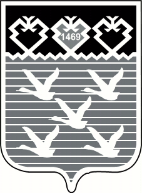 Чувашская РеспубликаАдминистрациягорода ЧебоксарыПОСТАНОВЛЕНИЕ№ п/пУлица№ домаКорпус1б-р Олега Волкова32пр. Геннадия Айги143пр. Геннадия Айги15/104пр. Геннадия Айги165просп. Максима Горького3016просп. Тракторостроителей707просп. Тракторостроителей7018просп. Тракторостроителей7029просп. Тракторостроителей70310просп. Тракторостроителей7211просп. Тракторостроителей7812просп. Тракторостроителей78113ул. А.В. Асламаса1014ул. А.В. Асламаса1615ул. А.В. Асламаса2416ул. Болгарстроя117ул. Болгарстроя718ул. Гражданская58219ул. И.П. Прокопьева220ул. Николая Рождественского621ул. Николая Смирнова622ул. Николая Смирнова723ул. Новогородская2024ул. Новогородская2825ул. Новогородская3026ул. Новогородская3427ул. Новогородская3628ул. П.В. Дементьева129ул. П.В. Дементьева1130ул. П.В. Дементьева15231ул. П.В. Дементьева232ул. П.В. Дементьева333ул. П.В. Дементьева3134ул. П.В. Дементьева3235ул. П.В. Дементьева736ул. П.В. Дементьева7137ул. Пирогова1138ул. Пирогова1239ул. Правая Набережная Сугутки740ул. Пролетарская25141ул. Радужная1142ул. Радужная1443ул. Радужная1644ул. Семена Ислюкова1945ул. Стартовая1046ул. Хевешская5147ул. Энтузиастов22148ул. Ю. Фучика301